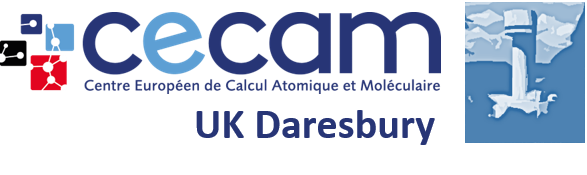 CECAM-UK-Daresbury Node Meeting ProposalMeeting Title: Proposed venue: Scientific Programme:Organizing Committee: Proposed Speakers: Additional Sponsorship and Support: Target audience and estimate number of delegates: Length of meeting and format:Registration Arrangements and Fees: Proposed dates: